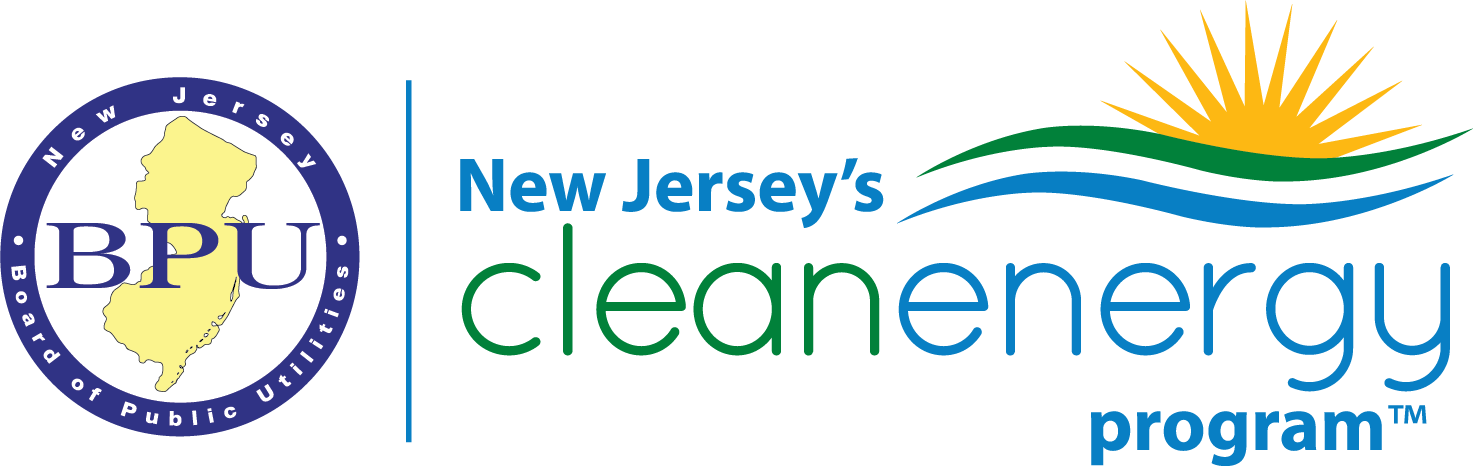 Charge Up New JerseyFiscal Year 2023 Compliance Filing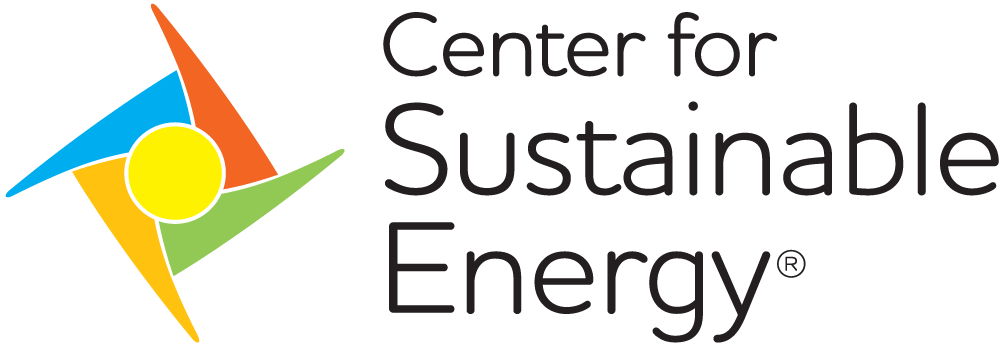 February (this page intentionally left blank)Table of ContentsI.	Introduction 									II.	Program Purpose and Strategy Overview 					III.	Program Description 								IV.	Eligibility for the Vehicle Incentive 						Applicant Eligibility 							Vehicle Eligibility 							Incentives for Eligible Vehicles 					V.	Program Requirements 							Application Process 							Applicant Responsibilities 						Dealership Participation RequirementsFailure to Adhere to Program RequirementsChanges to ProgramAppeal ProcessFalse StatementsIncentive Application SubmissionIneligible VehiclesDealership or Showroom Location, FY23 Program Registration, Vehicles Offered, and Timing of Application SubmissionVI. Electric Vehicle Charger IncentiveApplicant EligibilityEquipment Eligibility Incentives for Eligible EquipmentRequired DocumentationVII. 	Call Center Coordination 							VIII. 	Quality Control Provisions 							IntroductionThis Fiscal Year 2023 (“FY23”) Compliance Filing provides the program description for the Charge Up New Jersey Program (the “Program”), administered by the New Jersey Board of Public Utilities (“BPU” or the “Board”) and its Division of Clean Energy (“DCE”).  The Charge Up New Jersey Program was developed in accordance with S-2252, L. 2019, c. 362, codified at N.J.S.A. 48:25-1 to -11 (“EV Act”), and amending, in relevant part, N.J.S.A. 48:3-60(a)(3), which directed the Board to establish and implement a program to incentivize the purchase or lease of new light-duty plug-in electric vehicles (“EV”) in the State of New Jersey, as well develop an incentive for residential, at-home EV charging equipment.  Program Purpose and Strategy OverviewThe Program was mandated by the signing of S-2252 into law on January 17, 2020 by Governor Murphy.  The Program has been developed to serve the public in three phases. Phase One of the Program enabled New Jersey residents who purchased or leased an eligible EV between January 17, 2020 and December 15, 2020 to apply for an incentive post-purchase. This FY23 Compliance Filing covers Phases Two and Three of the Program.  Following Board approval and contingent upon Legislative appropriation of funding, the FY23 Program will take effect in the Summer of 2022.  The vehicle incentive is supported by the 10-year, non-lapsing Plug-in Electric Vehicle Incentive Fund in the amount of $30 million annually, funded by the societal benefits charge (“SBC”). Phase Three, the Electric Vehicle Charger Incentive, is anticipated to launch in FY22 as well. Phase One – The Post-Purchase Vehicle Incentive: Phase One of the Charge Up New Jersey Program covered individuals who purchased or leased an EV from January 17, 2020 through December 15, 2020.  The post-purchase portal closed on March 15, 2021.  During Phase One, applicants applied directly to the Center for Sustainable Energy (“CSE” or “Program Administrator”) for the incentive, at the official Program website, following the purchase or lease.  Incentives were processed on a first-come, first-served basis by the Program Administrator and issued to eligible applicants in a single payment via check.  All incentives were subject to availability of funds. All eligible applicants who applied by March 15, 2021 and were approved were paid an incentive based on the Terms and Conditions of Year One of the Program.  Some applicants, due to the availability of funding, were paid at the start of FY22.  Phase Two – The Point-of-Sale Vehicle Incentive: In the Summer of 2021, Phase Two launched, following Board approval and Legislative appropriations. Phase Two was designed to further simplify the process for applicants, so that the applicant benefits from the incentive at the time of the vehicle transaction in a New Jersey dealership or showroom. The incentive is applied in full directly at the time of the point-of-sale (“POS”) or transaction, and all documentation is facilitated by the salesperson or representative at the dealership or showroom. The incentives are paid by the Program Administrator to the dealership or showroom to reimburse them in full for the incentives paid to consumers. The total amount of this portion of the FY23 Charge up New Jersey Program is approximately $35 million. Phase Three – The Electric Vehicle Charger Incentive: L. 2019, c. 362 authorized the BPU to develop and launch an incentive of up to $500 for at-home, residential EV charging equipment, funded through the SBC. As a result of feedback received during the stakeholder process for the Charge Up New Jersey Program, the Phase Three incentive amount will be $250. The FY23 budget is estimated at $5.5 million for this program, which includes the $3 million provided in FY22. Program DescriptionThe intent of the Charge Up New Jersey Program is to encourage the purchase or lease of new light-duty plug-in electric vehicles in the State and assist New Jersey residents with making the switch to driving electric, consistent with N.J.S.A. 48:25-4(a). The Fiscal Year 2023 (“FY23”) Charge Up New Jersey Program (“FY23 Program”) addresses the key market barrier of vehicle cost by offering a financial incentive at the point-of-sale – the time at which at the applicant takes possession of the vehicle. Eligible applicants that have purchased or leased an eligible vehicle on or after the launch of the FY23 Program can receive the incentive at the time of the transaction at participating New Jersey dealerships or showrooms (“Dealerships or Showrooms”). Eligible FY22 Program applicants that have ordered an eligible vehicle on or after the launch of the FY23 Program can receive the incentive at the time they take possession of the vehicle and complete the sales or lease transaction.  Specifically, they will receive their incentives as a line item deduction on their purchase or lease contract that directly reduces the price they pay for the vehicle.  The Dealership or Showroom will then apply for reimbursement from the Program Administrator who will process such applications on a first-come, first-served basis and reimburse Dealerships and Showrooms for the cost of the incentives they provided to eligible recipients.The FY23 Program will follow the guidelines set by the EV Act (L. 2019, c. 362) and utilize best practices from similar incentive programs in other states.The EV Act sets goals for the State related to transportation electrification.  It established the Plug-in Electric Vehicle Incentive Fund and mandated the Board to establish and implement an incentive program for new light-duty plug-in EVs. It also granted the Board the authority to establish and implement an incentive program for at-home, residential EV charging equipment. N.J.S.A. 48:25-4 and N.J.S.A. 48:25-6. The following State goals are related to transportation electrification for light-duty vehicles, as described in N.J.S.A. 48:25-3: There must be at least 330,000 registered light-duty, plug-in EVs in New Jersey by December 31, 2025, and at least 2 million EVs registered in New Jersey by December 31, 2035. At least 85% of all new light-duty vehicles sold or leased in New Jersey shall be plug-in EVs by December 31, 2040. The BPU advances this Program with an aim of fulfilling these State goals and propelling the State forward toward transportation electrification, while decreasing greenhouse gas emissions. Eligibility for the Vehicle Incentive Applicant EligibilityThe Program seeks to support New Jersey residents who purchase or lease an eligible EV by providing an incentive at the POS. Applicants must meet the following requirements in order to be eligible to receive the vehicle incentive. The eligibility requirements will be checked by the dealer or showroom representative prior to completing the transaction to ensure the applicant meets the criteria to receive a POS incentive. The applicant must:Be a resident of the State of New Jersey at the time of vehicle purchase or lease, which will be verified via a current New Jersey Driver’s License. Only a New Jersey Driver’s License is eligible for residency verification. Utility bills, tax documentation, and other items with the applicant’s address will not be accepted. Active duty military members stationed in New Jersey, with permanent residency in another state, will qualify. Current military orders will be accepted as proof of residency documentation.The Charge Up New Jersey Program is limited to individuals only. Businesses and other commercial entities, governments, and public entities are not eligible for this incentive. Remain a resident of the State of New Jersey for at least two (2) years after the purchase or lease of the eligible EV that receives an incentive under the Program. This requirement does not apply to customers with permanent residency in another state who qualified for the incentive because they were active-duty military members stationed in New Jersey at the time they ordered, purchased, or leased their vehicle.Acknowledge that the entirety of the purchase or lease for an eligible vehicle must occur on or after the official launch of the FY23 Point-of-Sale Program, and in the State of New Jersey at a participating Dealership or Showroom.Vehicles ordered in advance of the launch of the FY23 Point-of-Sale Program will not be eligible for an incentive.A vehicle ordered, purchased, leased, and/or delivered out-of-state is not eligible for the incentive, including vehicles ordered online and delivered outside of the State; any vehicle ordered online must be delivered in New Jersey to qualify for the incentive.New Jersey residents, or active-duty military members stationed in New Jersey, who place an order with a participating New Jersey Dealership or Showroom to deliver a vehicle in New Jersey will be deemed to have placed that order in New Jersey regardless of whether they were physically in the State at the time.Agree that the Program Administrator will deem a purchase or lease completed when the purchaser or lessee of the vehicle has executed and signed a purchase contract, lease, or security agreement. The applicant must commit to not modifying the vehicle’s emissions control systems, hardware, software calibrations, or hybrid system. Retain ownership, or an active lease agreement, and registration of the vehicle with the New Jersey Motor Vehicle Commission for a minimum of 36 consecutive months immediately after the vehicle purchase or lease date. Customers who lease their vehicle must ensure that their original lease agreement explicitly lists a term of 36 months or longer.Acknowledge that applicants may receive only up to three (3) vehicle incentives from the Program throughout the 10-year period that the Program is active.Vehicle Eligibility Pursuant to L. 2019, c. 362, an eligible vehicle for the Program is defined as:A new light-duty plug-in electric vehicle;With a Manufacturer Suggested Retail Price* (“MSRP”) below $55,000; The entirety of the purchase or lease, including the ordering, for an eligible vehicle must occur on or after the official launch of the FY23 Point-of-Sale Program;The order date shall be defined as the date which the customer places a down payment of any sort on the vehicle. Purchased or leased in the State of New Jersey at a participating Dealership or Showroom; andRegistered in New Jersey to a New Jersey resident. * In order to maintain a consistent and standardized approach to the MSRP cap under the Program:The MSRP and its impact on incentive eligibility will be taken into account only up to the point-of-sale.  Any additions made to the vehicle thereafter that would otherwise alter the value of the vehicle will not alter the vehicle's eligibility for an incentive under the Program. The MSRP cap will include all line items on the purchase or lease agreement which relate to the value of the vehicle itself (including but not limited to battery upgrades, autonomous upgrades, wheel and tire packages, audio, and infotainment system). The MSRP cap will not include maintenance or vehicle care packages, additional vehicle accessories (i.e. first aid kits, floor mats, cargo nets, etc.), destination and delivery charges, tax, registration fees, title fees, and documentation fees since these line items do not relate to the value of the vehicle itself, but rather to the logistics, care, and maintenance of the vehicle.Incentives for Eligible Vehicles Staff is primarily focused on structuring the Program’s incentive amount to encourage buyers or lessors who might otherwise not have considered an EV due to cost concerns. Staff recognizes that the Program should prioritize “incentive-essential” customers. The FY23 structure is a result of reviewing best practices in other states and the stakeholder process. The resulting incentive tiers retain the spirit of the EV Act and allow the $25 per mile of EPA-rated all-electric calculation to remain for most incentives.As such, eligible electric vehicles, up to an MSRP of $45,000, will have an incentive which equals $25 per mile of EPA-rated all-electric range the vehicle possesses, up to a maximum of $4,000. In order to increase the longevity of the funding and prevent vehicles with a higher MSRP from garnering a larger than necessary incentive, a second incentive tier will be available for eligible electric vehicles with an MSRP between $45,001 and $55,000. These vehicles will have an incentive calculation which equals $25 per all-electric mile, up to a maximum of $2,000.Dealerships and Showrooms are expected to calculate the correct incentive. Neither the BPU nor Program Administrator are responsible for miscalculated incentive amounts. Dealerships and Showrooms may reach out to the Program Administrator for clarification regarding the MSRP and incentive amount prior to finalizing the vehicle transaction.For the purposes of the FY23 Program, a vehicle’s “EPA-rated all-electric range” means the all-electric range that fueleconomy.gov lists for that vehicle.Ineligible vehicles under the Program include:Aftermarket plug-in hybrid EVs;EV conversions;Electric scooters;Electric all-terrain vehicles;Neighborhood or low speed EVs;Electric motorcycles, as well as other two or three wheeled EVs;Pre-owned plug-in EVs;Any vehicles purchased or leased outside the State of New Jersey;Any vehicles purchased, ordered, or leased prior to the launch of Year Two; andAny PHEV purchased, ordered or leased on or after January 1, 2023.Program Requirements Application ProcessPhase One – The Post-Purchase Program: Eligible applicants for the Post-Purchase Program purchased their vehicles between January 17, 2020 and December 15, 2020.  The application period for the Post-Purchase Program closed on March 15, 2021. FY23’s Charge Up Program does not include a post-purchase incentive. Phase Two – The Point-of-Sale (“POS”) Program: Dealerships and Showrooms must enroll to participate in the Program by providing dealership and showroom contact and Automated Clearing House (“ACH”) information via the dedicated Program website in advance of the Program’s launch. Upon verification of information submitted through the enrollment application, representatives will gain access to a log-in portal to submit applications and check the status of existing applications on behalf of their customers. CSE provides dealerships with training on the incentive reimbursement application process and Program requirements.  For an individual to receive the incentive, they must purchase or lease an eligible EV from a participating Dealership or Showroom in the State of New Jersey. Dealership representatives will verify vehicle and applicant eligibility at the POS.  After verifying eligibility, the representative will be required to reduce the contracted purchase or lease price by the full incentive amount.  The incentive must be reflected as a clearly identifiable line item deduction in the contract. The representative will upload the required documentation to the Program application portal.  Required documentation for each incentive application includes:New Jersey vehicle registration; Signed and executed vehicle contract;Proof of New Jersey Driver’s License or Military Orders; and aSigned copy of the Program Terms and Conditions.**At the time a representative applies for an incentive through the Program portal, the most current version of the Implementation Manual and the Terms and Conditions will apply.  In addition, an electronic signature will be accepted and considered valid for the acknowledgement and signing of the Program Terms and Conditions. Funding will be reserved upon application submission. Dealers shall submit incentive applications through the Dealer Web Portal at https://chargeup.njcleanenergy.com.  Dealerships and Showrooms will have 14 calendar days from the transaction date to apply for a reimbursement of the incentive from the Program. Applications started more than 14 calendar days after the vehicle transaction is completed will be blocked from submitting an application.  Once an application is started, representatives will have 14 calendar days to complete the application and submit for review by the Program Administrator. The BPU will reserve the incentive funds once the application is submitted.  If the application is cancelled due to inactivity or improper documentation, the representative will need to reapply. The representative will work directly with the CSE to submit or resubmit required documents, as necessary, to meet Program requirements. Approved applications will be batched at least monthly for ACH payment issued directly to the Dealerships or Showrooms. Applicant ResponsibilitiesPoint-of-Sale applicants must obtain the incentive directly from the Dealership or Showroom via a deduction of the full incentive amount on their purchase or lease contract. Incentives will not be issued post-purchase or lease.  Applicants must adhere to the Vehicle Eligibility and Applicant Eligibility requirements defined in Section IV above and agree to the Program Terms and Conditions in place at the time of application submission. Dealership Participation RequirementsParticipating Dealerships and Showrooms shall only apply incentives to eligible applicants and vehicles in accordance with Terms and Conditions. Participating Dealerships and Showrooms must notify eligible customers of the existence of the incentive at the point-of-sale. Participating Dealerships and Showrooms must communicate to customers that the line item deduction on the purchase or lease contract is a function of the Charge Up New Jersey Program. Dealerships and Showrooms must deliver cars to customers prior to completing applications. No further actions, such as additional charges, vehicle mark-ups, payment contingencies or holds, shall be taken against the customer for the incentive. The full incentive is to be applied at the point-of-sale. Incentives may not be held until the application is approved, nor issued as a check after the transaction is completed. Dealerships and Showrooms may not recuperate the value of the incentive from a customer in the event that an application is cancelled due to Dealership or Showroom error or penalty. (Example: The Program Administrator denies an incentive reimbursement application because the Dealership or Showroom submitted/completed the application past the fourteen (14) calendar day deadline or any other deadline established by the Program Administrator in accordance with the Terms and Conditions.  In this scenario, the Dealership or Showroom is prohibited from clawing back or attempting to claw back the value of the incentive from the customer.)In order to ensure consumer confidence in the Program and prevent price gouging, dealers must provide fair, transparent pricing details. Price markups that diminish the value of the State’s incentive for the consumer are not permitted. Dealers may not include mark-ups or market price adjustments for which there is no specific line item or additional underlying value. The Program Administrator may therefore deny any incentive reimbursement application when the total pre-incentive price paid by the customer exceeds the MSRP without justification. For example, the Program Administrator may deny an incentive reimbursement application for a vehicle sold above MSRP when there are no line items demonstrating that the customer received additional product or service options in exchange for paying a pre-incentive price that exceeds MSRP.  The Program Administrator may likewise deny an application when line item charges for additional product or service options appear to significantly exceed their typical market value.Dealerships and Showrooms shall be required to provide weekly order data and estimated delivery dates to the Program Administrator.  Dealers are encouraged to collect all supporting documentation required for an incentive at the time of order. Dealerships and Showrooms that violate the Terms and Conditions risk denial of incentive reimbursements to which they would otherwise be entitled. CSE may bar such Dealerships and Showrooms from continuing to participate in the FY23 Program or future program years.  Failure to Adhere to Program Requirements If a vehicle for which an incentive payment was issued is sold, returned, or traded in, a lease is transferred or assumed by another party, or the applicant leaves the state, prior to the expiration of the minimum ownership period or lease agreement in Section IV(5) or the minimum post-purchase or lease residential period in Section IV(2), the purchaser or lessee may be required to reimburse the Program.  Exemption from the 36-month period in Section IV(5) or the 2-year residential requirement in Section IV(2) may be allowed if necessitated by unforeseen or unavoidable circumstances, such as military relocation outside the State of New Jersey, death of an applicant, or determination by the Program Administrator that the vehicle has been totaled. To qualify for an exemption, applicants will be required to submit a written request to the CSE and include official documentation demonstrating proof of one of the above-noted circumstances.  The CSE will review all submitted exemption requests and respond back with either an approval, denial, or request for additional documentation within 14 days of submission.  All exemption requests will be stored with the original application in the incentive processing platform. To request an exemption for a special circumstance other than those listed above, an applicant can submit a written request explaining the circumstances along with any official corresponding documentation. The CSE will review the appeal request with BPU to determine if the requirements for an exemption have been met. Changes to the ProgramIn the event the federal government establishes a new incentive or tax credit for EVs effective during the FY23 Program, Board Staff may reduce the amount of the Program incentive by up to 50 percent to ensure the efficacy and solvency of the Program. Appeal ProcessDealerships and Showrooms must email their appeals to BPU Staff at issues@njcleanenergy.com within 45 calendar days of the date the Program Administrator notified them that it was denying their application or reimbursement application.  Dealerships’ and Showrooms’ written appeal must include their contact information, a copy of the FY23 Program application or reimbursement application they submitted, and a copy of the required documents submitted with the application.  The written appeal must also set forth the basis for the appeal by describing the relevant issue(s) in detail and explaining why the applicant or Dealership or Showroom believes BPU Staff should grant the appeal.  BPU Staff will review the submitted documentation and respond as soon as possible. BPU Staff will acknowledge receipt of appeals within five (5) business days of submission. If, after five (5) business days, an applicant or a Dealership or Showroom has not received an acknowledgment, they should contact the BPU Program Administrator at EV.Programs@bpu.nj.gov.  After acknowledging receipt of an appeal, BPU Staff will review the submitted documentation and provide a substantive response as soon as possible.False StatementsAn applicant, Dealership, Showroom, or vehicle manufacturer providing a false statement in any of the information submitted to the FY23 Program may be criminally liable in accordance with applicable state or federal statutes, and any such false statement could result in incentive denial or incentive reimbursement denial and/or removal from the Charge Up New Jersey Program.Incentive Application SubmissionThe Program Administrator will process all eligible incentive reimbursement applications.  The Program Administrator will directly reimburse the Dealership or Showroom for the cost of providing the incentive once the Program Administrator determines that the applicant was eligible to receive it.Ineligible Vehicles As stated in Part IV.3., vehicles ordered, purchased, or leased prior to the FY23 Program’s effective date of July , 2022 are not eligible for an incentive.  Dealerships and Showrooms shall be responsible for making this point clear at the time the vehicle is ordered or purchased, and shall require the vehicle buyer or lessee to provide written acknowledgement that this information was disclosed to them.Dealership or Showroom Location, FY23 Program Registration, Vehicles Offered, and Timing of Application SubmissionsTo participate in the point-of-sale program, a Dealership or Showroom must be located in the State of New Jersey and offer new, incentive-eligible vehicles for purchase or lease. In addition, dealerships and showrooms must register with the Program Administrator and enroll in the FY23 Program to be recognized as an eligible New Jersey Dealership or Showroom capable of offering the incentive at the point-of-sale (“Dealers,” or “Dealership or Showroom”).Dealers shall submit incentive reimbursement applications through the Dealer Web Portal at https://chargeup.njcleanenergy.com. Dealers shall have fourteen (14) calendar days from the Vehicle Transaction Date to submit the application, including the required documents outlined in the Terms and Conditions. The BPU will reserve the incentive funds once the Dealer submits the application.  CSE will cancel any applications not submitted and/or updated within fourteen (14) calendar days of the Vehicle Transaction Date, and the BPU will release any funds reserved for the canceled application.  CSE will notify the Dealer of the cancellation via email.  Dealers are responsible for ensuring that they receive and review these email communications.Electric Vehicle Charger IncentivePhase Three of the Program, the Electric Vehicle Charger Incentive,  in 2022. Applicant Eligibility Applicants must meet the following requirements in order to be eligible to receive the Electric Vehicle Charger Incentive (“Charger Incentive”) offered by the Program.  The eligibility requirements will be checked by the CSE. Equipment Eligibility  Under the Charger Incentive of the Charge Up New Jersey Program, only a Level-Two EV charger capable of capturing data (also known as a “smart” or “networked” charger) intended for residential use that has been pre-approved by the State of New Jersey is eligible for an incentive. The pre-approved eligibility list shall be provided on the Charge Up website and shall be updated regularly. Incentives for Eligible EquipmentThe Charger Incentive will utilize the same platform as Phase One of the Charge Up New Jersey vehicle incentive and operate as a post-purchase incentive. The incentive amount will be $250. The incentive will not cover the associated installation costs, permitting fees, etc., though utilities may offer incentives to install the “make ready” infrastructure for residential chargers. To be eligible for the incentive, applicants would need to upload scanned copies of all required documents.Required DocumentationProof of purchase and installation of an eligible Level-Two smart charger, either a digital or scanned hard copy, with the date of purchase clearly visible;Scanned photo of the serial number on the charging equipment itself; andNew Jersey Driver’s License as proof of residence and a unique identifier;One charger incentive per NJ address (including one per apartment in a Multi-Unit Dwelling); andEach applicant (tracked by their New Jersey Driver’s License) may receive up to two (2) charger incentives throughout the duration of the 10-year Charge Up New Jersey Program, but no more than one per address. Applicants may only receive one (1) charger incentive per EV registration (tracked by VIN number).Call Center CoordinationThe CSE maintains a call center for the Program, which employs 30 individuals trained in processing light-duty EV incentives.  The call center has a dedicated toll-free phone number and program specific email for applicant inquiries.  The CSE has been working closely with the New Jersey Clean Energy Program main call center in order to create a seamless pathway for customer inquiries and Program information.Quality Control ProvisionsDocumented policies and procedures will provide proper guidelines to ensure consistency in the processing and quality control for all Program participants.  Staff at the CSE will verify and ensure all applications for adherence to eligibility requirements and technical information contained within this FY23 Compliance Filing.  Applicant and representative information, supplied via the secure program platform, will be housed in the program database, and electronic files will be maintained containing all application documents.  The State Contract Managers for the Program will perform internal quality assurance reviews on monthly program reports.The CSE has guiding program documentation, including Standard Operating Procedures, Implementation Manuals, and quality control procedures to ensure that a rigorous standardized process is adhered to by all incentive processing specialists. The State Contract Managers for the Program will evaluate the CSE’s quality control activities based on the processes documented in an approved Program Management Plan.Incentive CalculationDetermining Factor$25 per all-electric mile, maximum of $4,000Eligible Electric Vehicle, MSRP up to $45,000$25 per all-electric mile, maximum of $2,000Eligible Electric Vehicle, MSRP between $45,001 and $55,000